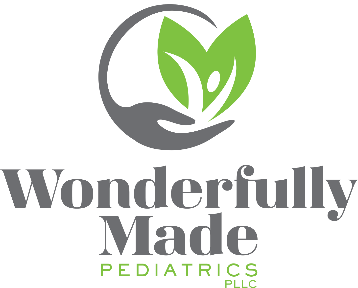 Farmacia que le gustaría que le enviemos su medicamento a:Nombre							Número de TeléfonoDirección Postal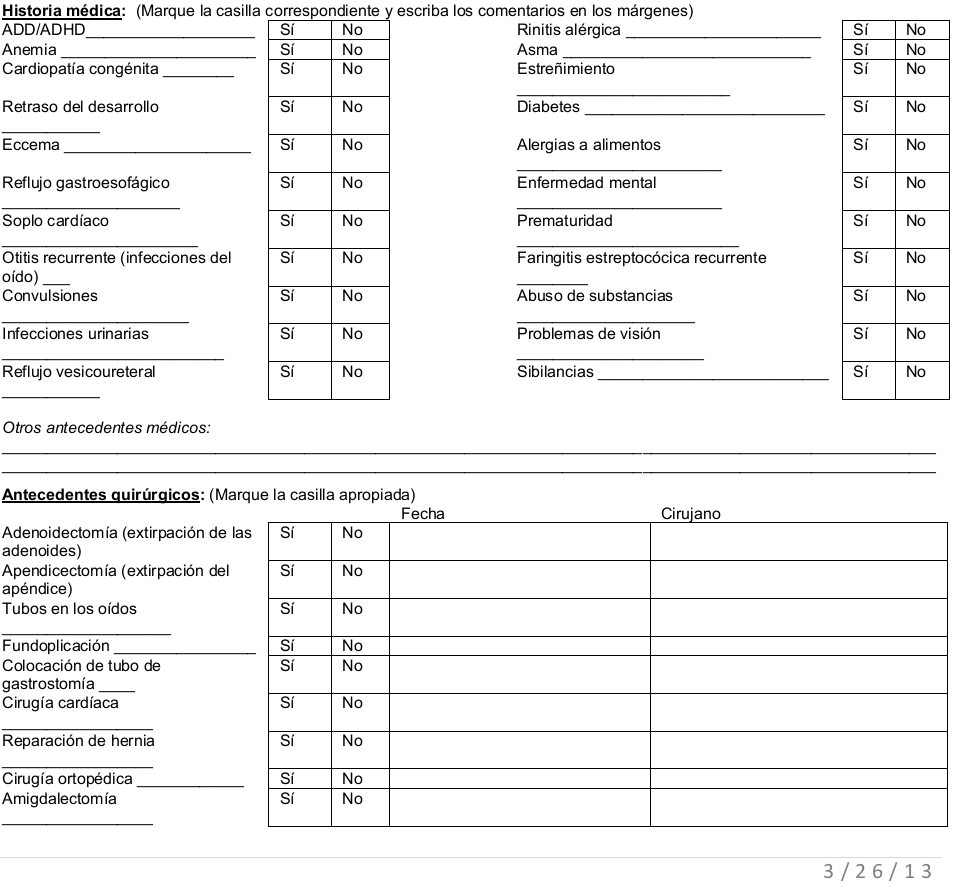 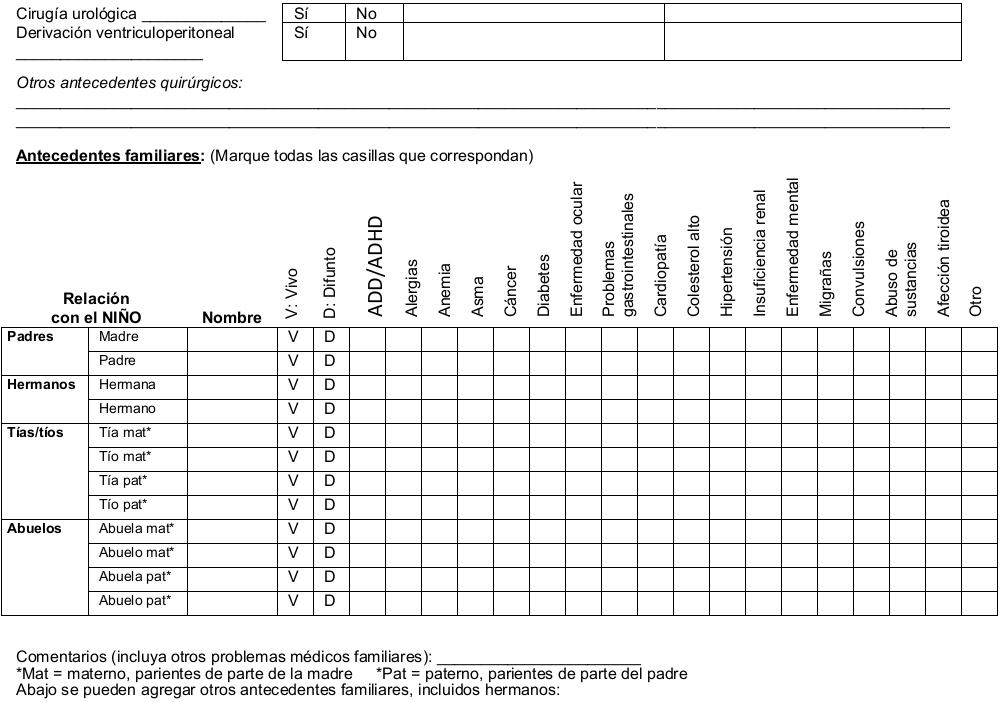 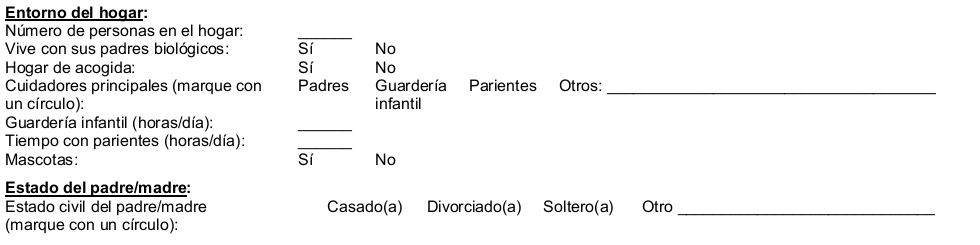 Formulario de Registro de Pacientes NuevosFormulario de Registro de Pacientes NuevosFormulario de Registro de Pacientes NuevosFormulario de Registro de Pacientes NuevosFormulario de Registro de Pacientes NuevosFormulario de Registro de Pacientes NuevosFormulario de Registro de Pacientes NuevosFormulario de Registro de Pacientes NuevosFormulario de Registro de Pacientes NuevosFormulario de Registro de Pacientes NuevosFormulario de Registro de Pacientes NuevosNombre:Nombre:Nombre:Fecha de Nacimiento:Fecha de Nacimiento:Género :      Masculino       FemeninoGénero :      Masculino       FemeninoGénero :      Masculino       FemeninoGénero :      Masculino       FemeninoRaza:Raza:BlancoBlancoNegro o AfroamericanoNegro o AfroamericanoNegro o AfroamericanoIndio AmericanoHispanoHispanoAsiáticoOrigen étnico:Origen étnico:Origen étnico:Hispano o LatinoHispano o LatinoHispano o Latino No Hispano o Latino No Hispano o Latino No Hispano o Latino No Hispano o Latino No Hispano o LatinoNombre:Fecha de Nacimiento:Fecha de Nacimiento:Género :      Masculino       FemeninoGénero :      Masculino       FemeninoGénero :      Masculino       FemeninoGénero :      Masculino       FemeninoRaza:Raza:BlancoBlancoNegro o AfroamericanoNegro o AfroamericanoNegro o AfroamericanoIndio AmericanoHispanoHispanoAsiáticoOrigen étnico:Origen étnico:Origen étnico:Hispano o LatinoHispano o LatinoHispano o LatinoHispano o LatinoHispano o LatinoHispano o LatinoHispano o LatinoHispano o LatinoDelegación de Consentimiento– Enumere las personas que no son los padres / tutores del niño a las que da permiso a su proveedor para hablar sobre los registros médicos y / o el plan de atenciónDelegación de Consentimiento– Enumere las personas que no son los padres / tutores del niño a las que da permiso a su proveedor para hablar sobre los registros médicos y / o el plan de atenciónDelegación de Consentimiento– Enumere las personas que no son los padres / tutores del niño a las que da permiso a su proveedor para hablar sobre los registros médicos y / o el plan de atenciónDelegación de Consentimiento– Enumere las personas que no son los padres / tutores del niño a las que da permiso a su proveedor para hablar sobre los registros médicos y / o el plan de atenciónDelegación de Consentimiento– Enumere las personas que no son los padres / tutores del niño a las que da permiso a su proveedor para hablar sobre los registros médicos y / o el plan de atenciónDelegación de Consentimiento– Enumere las personas que no son los padres / tutores del niño a las que da permiso a su proveedor para hablar sobre los registros médicos y / o el plan de atenciónDelegación de Consentimiento– Enumere las personas que no son los padres / tutores del niño a las que da permiso a su proveedor para hablar sobre los registros médicos y / o el plan de atención1Nombre:Relación con la paciente:Número de Teléfono:Número de Teléfono:Licencia de Conducir:Licencia de Conducir:2Nombre:Relación con la paciente:Número de Teléfono:Número de Teléfono:Licencia de Conducir:Licencia de Conducir:3Nombre:Relación con la paciente:Número de Teléfono:Número de Teléfono:Licencia de Conducir:Licencia de Conducir:Nombre Impreso:Firma:Fecha: